TOHUMLUK TESCİL VE SERTİFİKASYON MERKEZ MÜDÜRLÜĞÜNEANKARAKurumunuz tarafından düzenlenmesi planlanan Tohumculuk Hizmetlerinde Yetki Devri Yönetmeliği kapsamında Laboratuvar Analizleri ve Belgelendirme konulu eğitimlere aşağıda belirtilen bitki türlerinde katılmak istiyorum.Bilgilerinize arz ederim.						Firma Adı/Ünvanı	:						Katılımcı Adı/Soyadı :						Katılımcı Telefonu	:Tarih			:İmza 			:		EKİ: Lisans Diploması FotokopisiKatılmak İstediğim Kurslar:1-TAHILLAR      Buğday   	        Arpa     Yulaf 	 Çavdar       Mısır     Diğeri (Tür belirtiniz)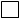 2-YAĞLI VE LİFLİ BİTKİLER      Ayçiçeği  	            Pamuk      Kolza	          Soya	      Diğeri	(Tür belirtiniz)3-YEMEKLİK DANE BAKLAGİLLER      Nohut  	           Mercimek 	      Fasulye		  Diğeri (Tür belirtiniz)	4-ŞEKERPANCARI      Şekerpancarı